Deer Population Growth Worksheet KEY:What is the birth rate? 720/1200 = 0.6What is the death rate? 240/1200 = 0.2What is the growth rate (r) = birth rate- death rate = 0.4At the end of year 1, how much growth (G) will there be? Hint: what is the equation for G = ?G = rN; G = 0.4(1200) = 480The total population size at the end of year 1 will be? 480 + 1200 =  1680 What will the population size be at the end of year 2? _2352G = rN; G = 0.4(1680) =  672  1680 + 672 =  2352At the end of year 3? 32930.4 (2352) =  941; 2352 + 941 = 3293Draw the two models of population growth that you learned about. Write their equations too:Exponential					Logistic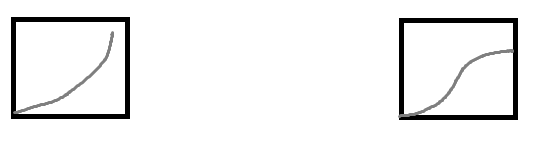 Equations? ___G= rN_____                      			    G = rN  * (K-N)/K _There are only two real options for slowing the growth of local deer populations: _decrease____ the birth rate or ____increase_______ the death rate.If you are given time and have internet access, see if you can research a few ways that some suburbs have controlled the deer population.(Deer birth control to decrease birth rate or urban archery/traditional hunting to increase death rate.)